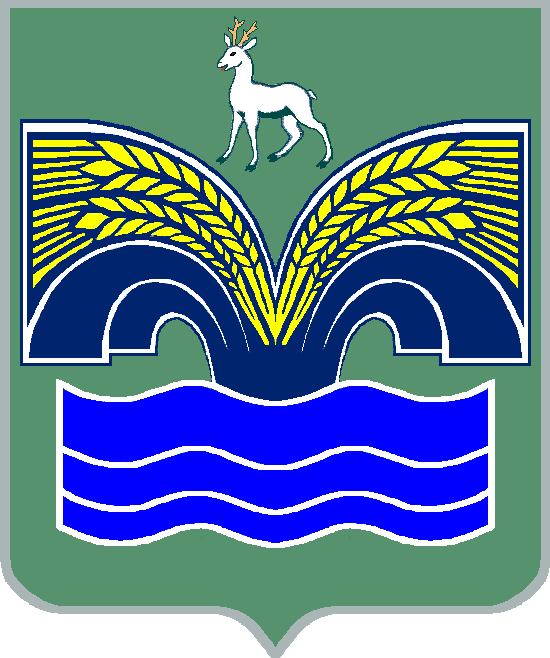 АДМИНИСТРАЦИЯСЕЛЬСКОГО ПОСЕЛЕНИЯ ХИЛКОВОМУНИЦИПАЛЬНОГО РАЙОНА КРАСНОЯРСКИЙСАМАРСКОЙ ОБЛАСТИПОСТАНОВЛЕНИЕот  20 февраля 2024 года № 25                 Во исполнение статьи 9, пункта 3 статьи 12, статьи 26 Федерального закона Российской Федерации от 12.01.1996 N 8-ФЗ "О погребении и похоронном деле", Федеральным законом от 06 октября 2003 г. N 131-ФЗ "Об общих принципах организации местного самоуправления в Российской Федерации" и Уставом сельского поселения Хилково, администрация сельского поселения Хилково  постановляет:Определить стоимость услуг, предоставляемых согласно гарантированному перечню услуг по погребению умерших граждан, не работавших и не являющихся пенсионерами на территории сельского поселения Хилково муниципального района Красноярский Самарской области, согласно приложению №1.Определить стоимость услуг, предоставляемых согласно гарантированному перечню услуг по погребению в случае рождения мертвого ребенка по истечении 154 дней беременности на территории сельского поселения Хилково муниципального района Красноярский Самарской области, согласно приложению № 2.Определить стоимость  услуг, предоставляемых согласно гарантированному перечню услуг на погребение умерших пенсионеров, не подлежавших обязательному социальному страхованию на случай временной нетрудоспособности и в связи с материнством на день смерти на территории сельского поселения Хилково муниципального района Красноярский  Самарской области, по согласованию с Отделением Фонда Пенсионного и Социального страхования Российской Федерации по Самарской области, согласно приложению № 3.Определить стоимость  услуг, предоставляемых согласно гарантированному перечню услуг на погребение умерших граждан, подлежащих обязательному социальному страхованию на случай временной нетрудоспособности и в связи с материнством на день смерти, и умерших несовершеннолетних членов семей граждан, подлежащих обязательному социальному страхованию на случай временной нетрудоспособности и в связи с материнством на день смерти указанных членов семей на территории сельского  поселения Хилково муниципального района Красноярский  Самарской области, по согласованию с Отделением Фонда Пенсионного и Социального страхования Российской Федерации по Самарской области , согласно приложению № 4.Настоящее Постановление вступает в силу со дня его официального опубликования и распространяет свое действие на отношения, возникшие с 01 февраля 2024 года.Опубликовать настоящее Постановление в газете «Красноярский вестник» и разместить  на официальном сайте администрации муниципального района Красноярский Самарской области в разделе «Поселения».Контроль за исполнением настоящего Постановления оставляю за собой.Глава сельского поселенияХилково муниципального районаКрасноярский Самарской области                                              О.Ю. Долгов                                                                                Приложение №1 к Постановлению Администрации сельского поселения Хилково муниципального района Красноярский                                                                                     от 20.02.2024   г.  № 25СТОИМОСТЬуслуг, предоставляемых согласно гарантированному перечню услуг по погребению умерших граждан, не работавших и не являющихся пенсионерами на территории сельского поселения Хилково муниципального района Красноярский   Самарской области                                                                                     Приложение №2к Постановлению Администрации сельского поселения Хилково муниципального района Красноярский                                                                                     от 20.02.2024   г.  № 25СТОИМОСТЬуслуг, предоставляемых согласно гарантированному перечню услуг по погребению в случае рождения мертвого ребенка по истечении 154 дней беременности на территории сельского поселения Хилково муниципального района Красноярский                                                                               Приложение №3к Постановлению Администрации сельского поселения Хилково муниципального района Красноярский                                                                                    от 20.02.2024   г.  № 25СТОИМОСТЬуслуг, предоставляемых согласно гарантированному перечню услуг по погребению умерших пенсионеров, не подлежавших обязательному пенсионному и социальному страхованию на случай временной нетрудоспособности и в связи с материнством на день смерти на территории сельского поселения Хилково муниципального района Красноярский                                                                                        Приложение №4к Постановлению Администрации сельского поселения Хилково муниципального района Красноярский                                                                                    от 20.02.2024   г.  № 25СТОИМОСТЬуслуг,  предоставляемых согласно гарантированному перечню услуг по погребению умерших граждан, подлежащих обязательному пенсионному и социальному страхованию на случай временной нетрудоспособности и в связи с материнством на день смерти, и умерших несовершеннолетних членов семей граждан, подлежащих обязательному социальному страхованию на случай временной нетрудоспособности и в связи с материнством на день смерти указанных членов семей на территории сельского  поселения Хилково  муниципального района КрасноярскийЛист согласования          Приложений №1,2,3,4 к проекту постановления администрации сельского поселения Хилково муниципального района Красноярский Самарской области «Об определении стоимости услуг, предоставляемых согласно гарантированному перечню услуг по погребению на территории сельского поселения Хилково муниципального района Красноярский Самарской области» о стоимости услуг, предоставляемых согласно гарантированному перечню услуг по погребению умерших пенсионеров, не подлежащих обязательному социальному страхованию на случай временной нетрудоспособности и в связи с материнством на день смертиОб определении стоимости услуг, предоставляемых согласно гарантированному перечню услуг по погребению на территории сельского поселения Хилково муниципального района КрасноярскийСамарской области№п/пНаименование услуг по погребениюСтоимость услуг, в руб.1.Оформление документов, необходимых для погребенияОформление документов, необходимых для погребения1.1Медицинское свидетельство о смерти.бесплатно1.2Свидетельство о смерти, справка на кладбище, справка о смерти на выплату социального пособия или предоставление гарантированного перечня услуг.бесплатно2.Предоставление и доставка гроба и других предметов, необходимыхдля погребенияПредоставление и доставка гроба и других предметов, необходимыхдля погребения2.1Предоставление гроба, изготовленного из пиломатериалов или комбинированного из древесноволокнистых плит и пиломатериалов, обитого вгладь снаружи и внутри хлопчатобумажной тканью или нетканым полотном размером:Длина 140-220 см, ширина 60-80 см, высота 45-60 см3265,002.2Постель гроба из хлопчатобумажной ткани или нетканого полотна.204,312.3Доставка гроба из магазина на дом или к моргу (погрузка гроба на автомашину, перевозка – до места назначения, выгрузка гроба из автомашины), 1 заказ979,633.Перевозка тела (останков) умершего на кладбищеПеревозка тела (останков) умершего на кладбище3.1Услуги по перевозке тела (останков) умершего на автомашине из морга (дома) на кладбище (только транспортные услуги), без доставки сопровождающих лиц домой, 1 заказ1575,254ПогребениеПогребение4.1Рытье могилы вручную (грунт 3 категории), опускание гроба и засыпка могилы  грунтом с устройством холмика и установление регистрационной таблички.2346,01Итого8370,20№п/пНаименование услуг по погребениюСтоимость услуг, в руб.1.Оформление документов, необходимых для погребенияОформление документов, необходимых для погребения1.1Медицинское свидетельство о смерти.бесплатно1.2Свидетельство о смерти, справка на кладбище, справка о смерти на выплату социального пособия или предоставление гарантированного перечня услуг.бесплатно2.Предоставление и доставка гроба и других предметов, необходимыхдля погребенияПредоставление и доставка гроба и других предметов, необходимыхдля погребения2.1Предоставление гроба, изготовленного из пиломатериалов или комбинированного из древесноволокнистых плит и пиломатериалов, обитого вгладь снаружи и внутри хлопчатобумажной тканью или нетканым полотном размером:Длина 65-100 см, ширина 35-40 см, высота 35-40 см2930,372.2Постель гроба из хлопчатобумажной ткани или нетканого полотна.204,102.3Доставка гроба из магазина на дом или к моргу (погрузка гроба на автомашину, перевозка – до места назначения, выгрузка гроба из автомашины), 1 заказ979,513.Перевозка тела (останков) умершего на кладбищеПеревозка тела (останков) умершего на кладбище3.1Услуги по перевозке тела (останков) умершего на автомашине из морга (дома) на кладбище (только транспортные услуги), с доставкой сопровождающих лиц домой, 1 заказ1428,434ПогребениеПогребение4.1Рытье могилы вручную (грунт 3 категории), опускание гроба и засыпка могилы  грунтом с устройством холмика и установление регистрационной таблички.1877,36Итого7419,77№п/пНаименование услуг по погребениюСтоимость услуг, в руб.1.Оформление документов, необходимых для погребенияОформление документов, необходимых для погребения1.1Медицинское свидетельство о смерти.бесплатно1.2Свидетельство о смерти, справка на кладбище, справка о смерти на выплату социального пособия или предоставление гарантированного перечня услуг.бесплатно2.Предоставление и доставка гроба и других предметов, необходимыхдля погребенияПредоставление и доставка гроба и других предметов, необходимыхдля погребения2.1Предоставление гроба, изготовленного из пиломатериалов или комбинированного из древесноволокнистых плит и пиломатериалов, обитого вгладь снаружи и внутри хлопчатобумажной тканью или нетканым полотном размером:Длина 140-220 см, ширина 60-80 см, высота 45-60 см3265,002.2Постель гроба из хлопчатобумажной ткани или нетканого полотна.204,312.3Доставка гроба из магазина на дом или к моргу (погрузка гроба на автомашину, перевозка – до места назначения, выгрузка гроба из автомашины), 1 заказ979,633.Перевозка тела (останков) умершего на кладбищеПеревозка тела (останков) умершего на кладбище3.1Услуги по перевозке тела (останков) умершего на автомашине из морга (дома) на кладбище (только транспортные услуги), без доставки сопровождающих лиц домой, 1 заказ1575,254ПогребениеПогребение4.1Рытье могилы вручную (грунт 3 категории), опускание гроба и засыпка могилы  грунтом с устройством холмика и установление регистрационной таблички.2346,01Итого8370,20п/пНаименование услуг по погребениюСтоимость услуг, в руб.1.Оформление документов, необходимых для погребенияОформление документов, необходимых для погребения1.1Медицинское свидетельство о смерти.бесплатно1.2Свидетельство о смерти, справка на кладбище, справка о смерти на выплату социального пособия или предоставление гарантированного перечня услуг.бесплатно2.Предоставление и доставка гроба и других предметов, необходимыхдля погребенияПредоставление и доставка гроба и других предметов, необходимыхдля погребения2.1Предоставление гроба, изготовленного из пиломатериалов или комбинированного из древесноволокнистых плит и пиломатериалов, обитого вгладь снаружи и внутри хлопчатобумажной тканью или нетканым полотном размером:Длина 140-220 см, ширина 60-80 см, высота 45-60 см3265,002.2Постель гроба из хлопчатобумажной ткани или нетканого полотна.204,312.3Доставка гроба из магазина на дом или к моргу (погрузка гроба на автомашину, перевозка – до места назначения, выгрузка гроба из автомашины), 1 заказ979,633.Перевозка тела (останков)умершего на кладбищеПеревозка тела (останков)умершего на кладбище3.1Услуги по перевозке тела (останков) умершего на автомашине из морга (дома) на кладбище (только транспортные услуги), без доставки сопровождающих лиц домой, 1 заказ1575,254ПогребениеПогребение4.1Рытье могилы вручную (грунт 3 категории), опускание гроба и засыпка могилы  грунтом с устройством холмика и установление регистрационной таблички.2346,01Итого8370,20ДолжностьФ.И.О.Дата согласованияПодписьУправляющийОтделением Фонда пенсионного и социального страхованияРоссийской Федерациипо Самарской области  Е.Н. Кривошеева